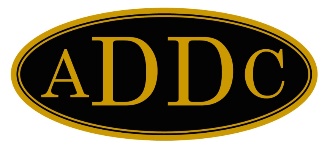 DECEMBER 2022Merry Christmas and Happy New Year.  2022 is almost in in the record books, and we look forward to a very exciting and productive 2023.   Secondly, I would like to thank all the clubs in the Northeast Region for their support and allowing me to be your Northeast RD in 2022.  It truely was honor and blessing to work with all the clubs and members this year.  We have many challenges ahead of us in the world that we work in, the family we love, and working to achieve new goals and heights in 2023 within our clubs and the organization.  So it is time to begin picking up the pace and work to bring more success to ADDC.  The ADDC Board will be meeting this month in January to set new goals, and we have a great group of leaders that can work together as a team with proven success.  I want to thank Phliana Thompson for her tireless dedication and the 2022 board members for a year of ups and downs and difficult obstacles they had to overcome at every turn.  They did an outstanding job and set the standard we will all have to maintain and overcome!Now on to 2023.    Kelli Hiltabrand will take over as the 2023 Northeast Regional director, and what an upgrade for the Northeast Region.  She is a very organized and great leader and will do an outstanding job for the region.  Secondly,  NE Regional meeting will be at the French Lick Springs Hotel in French Lick, IN May 17-21, 2023.  It is a fantastic venue, and I cannot wait to see everyone live and in person.    The Tri-State D&D club will be hosting the event, and Mike Nelligan and the team will have a great schedule for us all. Of course, if there is anything you need from me at any time, please do not hesitate to call my cell or send me an email. Let’s continue to work together to make 2023  a great year and finish strong and be one of the best years ever for the ADDC!Sincerely,Sam ThomasSam ThomasNE RD 2022